           УТВЕРЖДАЮЗаведующий МБДОУ детский сад № 1 «Родничок» г. Охи, Приказ № 137 -ОД от  20.09.2020 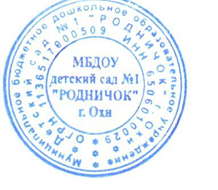 Положениео порядке постановки семей обучающихся  МБДОУ детский сад № 1 «Родничок» г. Охи  на внутренний профилактический учет.I. Общие положения.1.1. Настоящее Положение разработано в соответствии с Законом РФ от 24.06.1999 № 120-ФЗ "Об основах системы профилактики безнадзорности и правонарушений несовершеннолетних", Законом РФ от 29.12.2012 г. № 273-ФЗ "Об образовании в Российской Федерации", Семейным кодексом РФ, Уставом  МБДОУ детский сад № 1 « «Родничок» г. Охи детский сад (далее: ДОУ)1.2. Настоящее Положение регламентирует порядок постановки на внутренний (первичный) профилактический учёт и снятия с учёта семей  обучающихся  ДОУ;.1.3. В Положении применяются следующие понятия:Первичная профилактика безнадзорности несовершеннолетних обучающихся  система социальных, правовых и педагогических мер, направленных на выявление и устранение неблагоприятных причин и условий, способствующих безнадзорности несовершеннолетних  обучающихся  ДОУ  а также семейного неблагополучия на ранней стадии.Индивидуальная профилактическая работа - система индивидуальных профилактических мероприятий, осуществляемая ДОУ в отношении семей обучающихся ДОУ, направленных:- на выявление и устранение неблагоприятных причин и условий, способствующих безнадзорности несовершеннолетних воспитанников ДОУ,- на предупреждение семейного неблагополучия на ранней стадии;- на социально-педагогическую реабилитацию семей с первичными признаками семейного неблагополучия.Внутренний (первичный) профилактический учет семей в дошкольной образовательной организации (далее: внутренний профилактический учет - ВПУ) - деятельность ДОУ по своевременному выявлению семей  обучающихся   ДОУ, находящихся в обстановке, не отвечающей требованиям к воспитанию, обучению или содержанию, а также семей с признаками семейного неблагополучия.II. Основные цели и задачи ВПУ.2.1. Внутренний профилактический учёт ведётся с целью профилактики семейного неблагополучия на ранней стадии, а также в целях формирования единого профилактического пространства через объединение усилий всех участников профилактического процесса для обеспечения комплексного системного воздействия на целевые группы первичной профилактики.2.2. Основные задачи:-выявление на ранней стадии детей и семей, находящихся в группе риска по социальному сиротству;- предупреждение безнадзорности несовершеннолетних воспитанников;-обеспечение своевременной защиты прав и законных интересов несовершеннолетних;- предупреждение фактов жесткого отношения к детям в семье;- оказание психологической, педагогической, правовой и социальной помощи семьям несовершеннолетних при взаимодействии с субъектами системы профилактки;- оказание помощи семьям в обучении и воспитании детей.III. Организация деятельности ДОУпо постановке на внутренний профилактический учёт и снятие с учёта.3.1. Решение о постановке на ВПУ или снятии с учёта принимается на заседании Совета профилактики безнадзорности и правонарушений ОО или ДОО (далее – Совет профилактики).3.2. Постановка или снятие с ВПУ осуществляется по заявлению воспитателя группы, которую посещает ребёнок.3.3. Для постановки семьи на ВПУ за три дня до заседания председателю Совета профилактики предоставляются следующие документы:1.​заявление воспитателя о постановке семьи воспитанника ДОО на ВПУ –(Приложение 1);1.​характеристика семьи;1.​акт(ы) обследования материально-бытовых (жилищных) условий семьи и условийвоспитания, содержания несовершеннолетних;1.​справка о проведённой профилактической работе с родителями (законнымипредставителями) ребёнка с краткой характеристикой семьи, подготовленная воспитателями группы (за последние 3 месяца).3.4. В случае принятия положительного коллегиального решения о постановке семьи на ВПУ, воспитателями группы в течение 5 дней разрабатывается план индивидуальной профилактической работы с семьёй обучающегося  определяются сроки выполнения намеченных мероприятий и ответственные лица. План разрабатываетсяс учётом основной причины постановки на ВПУ и утверждается председателем Совета профилактики ОО или ДОУ.3.5. Воспитатель группы обязан в течение 7 рабочих дней уведомить родителей/законных представителей о принятом решении Совета профилактики о постановке семьи на ВПУ и намеченных программных мероприятиях, особенно если они не присутствовали на заседании Совета, в т.ч. по уважительным причинам.3.6. По истечении срока пребывания семьи на ВПУ и положительных результатах работы с семьёй, воспитателем группы на Совет профилактики ДОУ  предоставляется заявление о снятии с ВПУ в ДОУ – и информация о выполнении плана индивидуальной профилактической работы с родителями (законными представителями), с конкретными результатами работы и предложениями по дальнейшему сопровождению семьи.3.7. На заседание Совета профилактики по вопросу снятия с ВПУ приглашаются родители/законные представители.3.8. Председатель Совета профилактики ДОУ  ведёт банк данных на семьи, состоящие на ВПУ в ДОУ. IV. Основания для постановки семьи на внутренний профилактический учёт4.1. Основанием для постановки семьи на ВПУ являются первичные признаки неблагополучия:- злоупотребление спиртными напитками обоими или одним из родителей;- жестокое обращение в отношении своих детей (ссоры и скандалы в присутствии детей, нецензурная брань, скудное питание);- неоднократные посещения родителем ДОУ в состоянии алкогольного опьянения;- длительное непосещение ребёнком ДОУ без уважительной причины, без оформления необходимых документов;- систематическое антисанитарное состояние жилья, одежды ребёнка;- частое несоблюдение ребёнком режима дня (по вине родителей);- несвоевременное обращение за медицинской помощью, несвоевременное лечение ребёнка;- неоднократное оставление дома детей одних или на попечение родственников.V. Основания для снятия семьи с внутреннего профилактического учёта.Основанием для снятия семьи с ВПУ может быть:- минимизация или устранение причины постановки семьи на ВПУ, наличие позитивных изменений в жизни семьи, сохраняющихся длительное время (минимум 2 месяца).VI. Сроки проведения и контроль за организацией и проведением индивидуальной профилактической работы с семьёй на ВПУ.Реализация плана индивидуальной профилактической работы в отношении родителей/законных представителей воспитанника проводится в сроки, необходимые для оказания педагогической, психологической, социальной и/или иной помощи родителям/законным представителям (но не менее 3 месяцев), или до устранения причин и условий, способствовавших постановке на ВПУ.Воспитатель группы организует и проводит реализацию мероприятий плана индивидуальной профилактической работы, в котором фиксирует конкретные результаты работы с данной семьёй. Воспитатель группы обязан систематически проводить анализ проводимой профилакти​ческой работы с семьёй, состоящей на ВПУ, привлекать к данной работе специалистов системы профилактики.Заведующий ДОУ  (председатель Совета профилактики) организует контроль за исполнением плана работы с семьями на ВПУ.В том случае, если по истечении срока постановки на ВПУ причина неблагополучия в семье не устранена, родители (законные представители) отказываются от помощи, предлагаемой ДОУ, Совет профилактики ДОУ  принимает решение:- о продлении ВПУ на определённый период (до 3 месяцев) с разработкой дополнительных мероприятий;- о рассмотрении материала в отношении родителей (законных предста​вителей), не выполняющих свои обязанности по содержанию, воспи​танию или обучению несовершеннолетнего на заседании КДН и ЗП VII. Ответственность за проведение индивидуальной профилактической работы с семьями, состоящими на ВПУ.7.1.Ответственность за организацию и проведение работы с семьями обучающихся  на ВПУ, оформлением и ведением соответствующей документации возлагается на воспитателя группы.7.3. Контроль за качеством и эффективностью исполнения проводимой индивидуальной профилактической работы с семьями, состоящими на ВПУ, возлагается на заведующего ДОУ или председателя Совета профилактики ДОУ.Приложение 1В Совет профилактикиМБДОУ детский сад № 1 «Родничок» г. Охи ЗАЯВЛЕНИЕо постановке на внутренний профилактический учёт семьи_____________________________________________________________________________Социальный статус семьи:_____________________________________________________________________________(полноценная, многодетная, одинокая мать/отец, малообеспеченная, опекунская)Мать: _____________________________________________________________________________Отец: _____________________________________________________________________________Опекун (попечитель): _____________________________________________________________________________Адрес фактического проживания: _____________________________________________________________________________Адрес регистрации: _____________________________________________________________________________Дети(с указанием даты рождения, посещения ОО, ДОО): __________________________________________________________________________________________________________________________________________________________________________Основание постановки на ВПУ:_________________________________________________________________________________________________________________________________________________________________________________________________________________________________________________В связи с вышеуказанными обстоятельствами просим поставить семью ____________________________________________________________________________________________ на внутренний профилактический учет в ДОО.Воспитатель группы ___________________________________«_____» _____________ 20__ год.Приложение 2.(для юридических лиц)АКТобследования условий содержания и воспитания ребёнка(первично)« » ____________ 2016 г.Мною,Петровой Верой Геннадьевной, воспитателемМКДОУ «Бугалышский детский сад №2», при участии (указывается должность члена комиссии: классного руководителя _ классаИвановой О.И., и др.)__________________________________________________________________________________________посещена семья несовершеннолетних:(ф.и.о. ребёнка)__________________________________________________проживающихпо адресу:______________________________________________________________________________________________с целью(указывается конкретная цель)обследования условий проживания семьи(находящейся в социально-опасном положении и состоящей на профилактическом учёте в ТКДН и ЗП Красноуфимского района) (внутреннем профилактическом учёте в ДОО)Состав семьиВ момент посещения в доме находились:____________________________________________________________________________________________________________________________________________________________________________________________________________________________________________________________________________________________отсутствовали(указать причину)_______________________________________________________________________________________________________________________________________________________________________________________________________________________________________Другие родственники:_________________________________________________________________________________________________________________________________________________________________________________________Состояние родителей на момент посещения(в алгогольном/посталкогольном/трезвом состоянии) _____________________________________________________________________________________________Характеристика жилья:Жильё состоит из __________________комнат(ы) _______________ кв.м общей площади,Ответственным квартиросъемщиком(собственником) является ____________________________________ _____________________________________________________________________________________________Фактически проживают:__________________________________________________________________________________________________________________________________________________________________________________________Доход семьи и его источники: __________________________________________________________________________________________________________________________________________________________________________________________Характеристика жилого помещения:состояние жилья(аварийное, неаварийное, требует капитального/косметического/частичного ремонта)___________________________________________________________________________________________________________________________________________________________________________________общее санитарное состояние(удовлетворительное/неудовлетворительное), если неудовлетворительное, то в чём это выражается):__________________________________________________________________________________________________________________________________________________________________________________________В ходе обследования/посещения семьи установлено:наличие топлива(дрова) _______________________________________________________имеющаясябытовая техника: телевизор, холодильник, микроволновая печь, компьютер (подчеркнуть) и их рабочее/нерабочее состояние _____________________________________________________________________________________________наличиеприусадебного участка, его площадь, состояние (в летний период) __________________________________________________________________________________________________________________________________________________________________________________________соблюдение пожарной безопасности, состояние электропроводки__________________________________________________________________________________________________________________________________________________________________________________________Сведения о детях:находится дома, посещает образовательную организацию(указать класс, группу ДОО, поставлен/не поставлен на очередь в ДОО)_____________________________________________________________________________________________наличие места для подготовки к урокам, игр и занятий_______________________________________________________________________________________________________________________________________________________________________________________________________________________________________________________________________________________наличие игрушек, книг, материалов для творчества(по возрасту) __________________________________________________________________________________________________________________________________________________________________________________________наличие одежды, обуви(по сезону и возрасту)_______________________________________________________________________________________________________________________________________________________________________________________________________________________________________________________________________________________состояние здоровья ребёнка(внешняя оценка, со слов матери)__________________________________________________________________________________________________________________________________________________________________________________________состоит/ не состоит на учёте у врачей-специалистов__________________________________________________________________________________________________________________________________________________________________________________________наличие продуктов питания(разнообразные, в достаточном количестве, скудный запас, отсутствие продуктов), наличие/отсутствие свежеприготовленной пищи__________________________________________________________________________________________________________________________________________________________________________________________Психологический климат в семье(на момент посещения)_______________________________________________________________________________________________________________________________________________________________________________________________________________________________________________________________________________________Объяснения членов семьи о настоящем положении дел(если семья посещается по причине возникновения ситуации, по которой родители ненадлежащим образом исполняют обязанности по воспитанию, содержанию, образованию ребёнка)_________________________________________________________________________________________________________________________________________________________________________________________________________________________________________________________________________________________________________________________________________________________________________________________________________________________________________________________________________________Во время патронажа проведена следующая работа:____________________________________________________________________________________________________________________________________________________________________________________________________________________________________________________________________________________________________________________________________________________________________________________Заключение:_______________________________________________________________________________________________________________________________________________________________________________________________________________________________________________________________________________________Рекомендации родителям:__________________________________________________________________________________________________________________________________________________________________________________________Подписи членов комиссии:_____________________ _________________________________________________________________ ____________________________________________С актом ознакомлена(ы):_____________________ ____________________________________________(для юридических лиц)АКТповторного посещения и обследования условий содержания и воспитания ребёнка« » ____________ 2016 г.Мною, , воспитателемМКДОУ «Бугалышский детский сад№2», с участием (указывается должность члена группы: классного руководителя _ классаИвановой О.И., и др.)__________________________________________________________________________________________посещена семья несовершеннолетних(ф.и.о. ребёнка)__________________________________________________проживающихпо адресу:_____________________________________________________________________________________________с целью(указываются конкретные цели)1. исполнения рекомендаций ДОО по вопросу_____________________________________________________;2. проверки выполнения режима дня;3. ...Дата предыдущего посещения:________________________________________________________________Состав семьи(если изменился):В момент посещения в доме находились:_______________________________________________________________________________________________________________________________________________________________________________________________________________________________________________________________________________________отсутствовали(указать причину)__________________________________________________________________________________________________________________________________________________________________________________________Состояние родителей на момент посещения(в алкогольном/посталкогольном/трезвом состоянии)Жилищные условия:(если изменились):Доход семьи и его источники:(если изменились)__________________________________________________________________________________________________________________________________________________________________________________________Характеристика жилого помещения:(если изменились)__________________________________________________________________________________________________________________________________________________________________________________________В ходе обследования/посещения семьи установлено:(указываются обстоятельства, исходя из целей посещения):_______________________________________________________________________________________________________________________________________________________________________________________________________________________________________________________________________________________Сведения о детях:(если изменились)находится дома, посещает образовательную организацию(указать класс, группу ДОО, поставлен/не поставлен на очередь в ДОО)_________________________________________________________________________наличие места для подготовки к урокам, игр и занятийналичие игрушек, книг, материалов для творчества(по возрасту) __________________________________________________________________________________________________________________________________________________________________________________________наличие одежды, обуви(по сезону и возрасту)__________________________________________________________________________________________________________________________________________________________________________________________состояние здоровья ребёнка(внешняя оценка, со слов матери)__________________________________________________________________________________________________________________________________________________________________________________________поставлен на учёт/снят с учёта у врачей-специалистов__________________________________________________________________________________________________________________________________________________________наличие продуктов питания(разнообразные, в достаточном количестве, скудный запас, отсутствие продуктов), наличие/отсутствие свежеприготовленной пищи__________________________________________________________________________________________________________________________________________________________________________________________Психологический климат в семье(на момент посещения)_______________________________________________________________________________________________________________________________________________________________________________________________________________________________________________________________________________________Объяснения членов семьи о настоящем положении дел(если семья посещается по причине возникновения ситуации, по которой родители ненадлежащим образом исполняют обязанности по воспитанию, содержанию, образованию ребёнка)__________________________________________________________________________________________________________________________________________________________________________________________Во время патронажа проведена следующая работа:_______________________________________________________________________________________________________________________________________________________________________________________________________________________________________________________________________________________Заключение:_______________________________________________________________________________________________________________________________________________________________________________________________________________________________________________________________________________________Рекомендации родителям:_______________________________________________________________________________________________________________________________________________________________________________________________________________________________________Подписи членов комиссии:_____________________ _________________________________________________________________ ____________________________________________С актом ознакомлена(ы):_____________________ ____________________________________________Приложение 3.Утверждаю:Председатель Совета профилактикиМКДОУ «___________ детский сад»«_____»_____________201__ годаПЛАНИНДИВИДУАЛЬНОЙ ВОСПИТАТЕЛЬНО-ПРОФИЛАКТИЧЕСКОЙ РАБОТЫс семьёй __________________________________________________________________(фамилия, имя, отчество законных представителей)Семья поставлена на внутренний профилактический учёт_________(дата)сроком на _____________(указывается период постановки на ВПУ)Дата информирования семьи о постановке на ВПУ: ______________________________________________________________________Ответственный исполнитель: _________________________________________________________________________________________Приложение 4.Исход. № ____ от___________201___г.УВЕДОМЛЕНИЕУважаемые _________________________________________________________________(Ф.И.О. родителей)Администрация МК(А)ДОУ « ________________ детский сад» сообщает вам о том, чторешением Совета профилактики от __________ (дата) ваша семья поставлена на внутренний профилактический учет в ДОО.Основание:(указать причину постановки на ВПУ).Председатель Совета профилактики _______________ _____________________________Подпись родителей/законных представителей __________________ __________________Приложение 5.В Совет профилактикиМК(А)ОУ __________________СОШ (ООШ) (НОШ)МК(А)ДОУ ____________________ детский садЗАЯВЛЕНИЕо снятии/продлении срока внутреннего профилактического учёта семьиИвановой Татьяны Николаевны, Иванова Петра ИвановичаМать_________________________________________________________________________Отец_________________________________________________________________________Опекун (попечитель) _____________________________________________________________________________Адрес проживания семьи________________________________________________________Состояла (ли) на внутреннем профилактическом учёте(дата постановки, основание, причины)_______________________________________________________________________________________________________________________________________________________________________________________________________________________________________Учитывая результаты проведения воспитательно-профилактических мероприятий, мнение(общественной комиссии при _______________ территориальном отделе, отдела опеки и попечительства, участкового специалиста ЦСПС и Д по г. Красноуфимску и Красноуфимскому району Ф.И.О.)предлагаем семью _________________________________________ с внутреннего профилактического учета снять (продлить срок работы с семьёй; направить в ТКДН и ЗП Красноуфимского района Карту на семью, находящуюся в социально-опасном положении).Воспитатель группы: _________________ _______________________________«_____» _____________ 20 __ годаИсход. № ____ от___________201___г.УВЕДОМЛЕНИЕУважаемые _________________________________________________________________(Ф.И.О. родителей)Администрация МК(А)ДОУ « ________________ детский сад» сообщает вам о том, чторешением Совета профилактики от __________ (дата) ваша семья снята с внутреннего профилактического учета.Основание: устранение причины постановки на учёт, нормализация обстановки в семье.Председатель Совета профилактики _______________ ____________________________Дата: __________________________Исход. №______ от___________20___г.УВЕДОМЛЕНИЕУважаемые _________________________________________________________________(Ф.И.О. родителей)Администрация МК(А)ДОУ « ________________ детский сад» сообщает вам о том, чторешением Совета профилактики от __________ (дата) срок пребывания Вашей семьи на внутреннем профилактическом учете продлён на ____ месяца до ____________(дата)в связи с тем, что причина постановки на учёт в семье не устранена.Информируем вас также о том, что в дальнейшем, в случае отсутствия положительных результатов работы с Вашей семьёй, в Территориальную комиссию по делам несовершеннолетних и защите их прав Красноуфимского района будет направлено ходатайство о рассмотрении вопроса по Вашей семье на заседании Комиссии.Председатель Совета профилактики _______________ ____________________________Дата: __________________________Примечание.Уважаемые родители!Ознакомившись с уведомлением и подписавшись, необходимо нижнюю часть (после линии отрыва) передать воспитателю.Банк данных на семьи, состоящие на профилактическом учёте и организация работы.Семьи, состоящие на профилактическом учёте можно разделить на две группы:- находящиеся в социально-опасном положение и поставленные на учёт в ТКДН и ЗП Красноуфимского района;- находящиеся на внутреннем профилактическом учёте по месту жительства.С первой группой семей работа ведётся в соответствии с программой индивидуальной реабилитации семьи (ИПР), утверждённой Постановлением ТКДН и ЗП Красноуфимского района. Со второй группой семей работа ведётся образовательным учреждением самостоятельно.Банк данных на семьи, состоящие на профилактическом учёте, рекомендуется вестив компьютерном вариантепо следующей форме:Вся проводимая индивидуально-профилактическая работа с семьёй, состоящей на любой форме профилактического учёта, фиксируется в течение всего периода в отдельных тетрадях (журналах) по следующей рекомендуемой форме:основные данные о семье: ф.и.о. родителей/законных представителей, место проживания, статус семьи, причина постановки на учёт оформляется на титульном листе журнала (тетради). Дальнейшая работа фиксируется следующим образом в журнале (тетради):МКДОУ «Бугалышский детский сад №2»УТВЕРЖДАЮ:Председатель Совета профилактики_____________________Мулланурова З.М.« » _____________ 2016 г.(печать)№Ф.И.О. членов семьиСтепень родстваДата рожденияМесто работы,учёбыЖилищные условия:собственное жильёживут у родственниковсъёмное жильёжильё сожителя/сожительницыдругоеТип жилья:благоустроенное жильёнеблагоустроенное жильёобщежитиечастный домдругоеСоциальная характеристика семьи:полнаянеполнаямногодетнаявоспитывают ребёнка- инвалидародители имеют инвалидностьопекуныМКДОУ «Бугалышский детский сад№2»УТВЕРЖДАЮ:Председатель Совета профилактики_____________________Мулланурпова З.М.« » _____________ 2016 г.(печать)№Ф.И.О. членов семьиСтепень родстваДата рожденияМесто работы,учёбы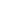 Диагностика семьи на ВПУ.ЗадачаМероприятияСрок проведенияРезультат проведённой работыОбследование жилищно-бытовых условий.Посещение семьи.Беседы с родителями.Тестирование, анкетирование.Изучение рисунков детей.Определение типа семьи, состоящей на ВПУ.Определение проблем(ы), имеющихся в семье и путей их решения с целью организации оказания помощи.Изучение образа жизни семьи.Выяснение общих проблем семьи.Выяснение особенностей семейного воспитания.Выявление положения детей в системе внутрисемейных взаимоотношений.Организация работы с семьёй.Психолого-педагогическое сопровождение и просвещение семьи.Проведение консультаций специалистов: психолога, педагогов, медицинского работника, участкового специалиста ЦСПС и Д.Привлечение родителей к участию в проведении родительских собраний, педагогических лекториев, тренингов и индивидуальных и групповых занятий .Социально-правовое сопровождение семьи.Пропагандирование здорового образа жизни.Вовлечение семьи в воспитательный процесс ДОО.Привлечение к работе с семьёй специалистов ЦСПС и Д для оказания помощи по вопросу материальной помощи («Социальная лавка»), правовой помощи (услуги юриста), оформления необходимых документов для получения социальных пособий (участковый специалист Центра).Аналитический этап работы с семьёй.Анализ проведённой работы с семьёй на ВПУ.Обсуждение результатов реализации плана работы с семьёй на Совете профилактики ОО/ДОО.Решение о снятии семьи с ВПУ, продлении срока работы с семьёй, обращении в ТКДН и ЗП Красноуфимского района с информированием семьи о принятом решении.Семьи, состоящие на учёте в ТКДН и ЗП Красноуфимского района(персонифицированный учёт)№№Фамилия, имя, отчество родителей/законных представителейМестопроживанияСтатуссемьиПричина постановкина учётРезультат проведённой работы(по окончании срока ИПР)1.2.Семьи, состоящие на профилактическом учёте по месту жительства№№Фамилия, имя, отчество родителей/законных представителейМестопроживанияСтатуссемьиПричина постановкина учётРезультат проведённой работы(периодичность определяет ОУ, но промежуточный результат работы отслеживается не реже чем через 3 месяца)1.2.№ДатаПроводимая работа с семьёйРезультат